RFQ Title:	Supply and Delivery of Two (More or Less) Mini Skid Steer Stand-on 	Tracked LoadersRFQ No.:  1220-040-2021-054CONTRACTORLegal Name: 		_____________________________________________________Contact Person and Title:		Business Address:		Business Telephone:		Business Fax:		Business E-Mail Address:		TO:CITY OF SURREYCity Representative:	Richard D. Oppelt, Manager, Procurement ServicesEmail:			purchasing@surrey.caIf this offer is accepted by the City, such offer and acceptance will create a contract as described in:(a)	the RFQ;(b)	the specifications of Goods set out above and in Schedule A;(c)	the General Terms and Conditions; and(d)	this Quotation; and(e)	other terms, if any, that are agreed to by the parties in writing.Capitalized terms used and not defined in this Quotation will have the meanings given to them in the RFQ.  Except as specifically modified by this Quotation, all terms, conditions, representations, warranties and covenants as set out in the RFQ will remain in full force and effect.I/We have reviewed the RFQ Attachment 1 – Quotation Agreement - Goods.  If requested by the City, I/we would be prepared to enter into that Agreement, amended by the following departures (list, if any):Section			Requested Departure(s) / Alternative(s)	Please State Reason For Departure(s):Changes and Additions to Specifications:In addition to the warranties provided in Attachment 1 – Quotation Agreement - Goods, this Quotation includes the following warranties:I/We have reviewed the RFQ Attachment 1 – Quotation Agreement - Goods, Schedule A – Specifications of Goods.  If requested by the City, I/we would be prepared to meet those requirements, amended by the following departures (list, if any):Section			Requested Departure(s) / Alternative(s) / Additions	Please State Reason For Departure(s):Fees and PaymentsThe Contractor offers to supply to the City of Surrey the Goods for the prices plus applicable taxes as follows:Year, Make & Model: 		All costs to meet the preferred specifications shall be included in the following delivered prices.The completed unit shall be delivered within 	 days after receipt of purchase order.Manufacturer’s Warranty: State Warranty 	Warranty repairs shall be performed at 		Please complete if applicable:	British Columbia Certified In addition to the warranties provided in the Draft Quotation Agreement, this Quotation includes the following warranties:I/We the undersigned duly authorized representatives of the Contractor, having received and carefully reviewed the RFQ including without limitation the draft Agreement submit this Quotation in response to the RFQ.This Quotation is offered by the Contractor this 	 day of  	, 2021.CONTRACTORI/We have the authority to bind the Contractor:(Full Legal Name of Contractor)(Signature of Authorized Signatory)(Print Name and Position of Authorized Signatory)SCHEDULE B-1 – PREFERRED TECHNICAL SPECIFICATIONS RESPONSE FORMThe specification herein states the preferred requirements of the City of Surrey. All Quotations shall be regular in every respect. Unauthorized conditions, limitations, or provisions may be cause for rejection. The City of Surrey will consider as "irregular" or "non-responsive" any Quotation not prepared and submitted in accordance with the RFQ document and specification, or any Quotation lacking sufficient technical literature to enable the City to make a reasonable determination of compliance to the specification.It shall be the Contractor's responsibility to carefully examine each item of the specification. Failure to offer a completed Quotation or failure to respond to each section of the technical specification may cause the Quotation to be rejected without review as "non-responsive". All variances, exceptions and/or deviations shall be fully described in the appropriate section.Note: Contractors are directed to list complete manufacturers’ details of model proposed in the right-side column under manufacturers’ specifications.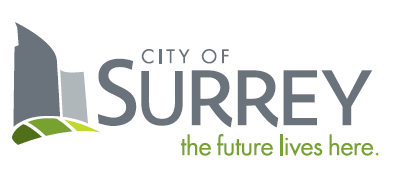 SCHEDULE B – FORM OF QUOTATIONF.O.B.DestinationF.O.B.DestinationPayment Terms:A cash discount of ____% will be allowed if invoices are paid within ___ days, or the ___ day of the month following, or net 30 days, on a best effort basis.Payment Terms:A cash discount of ____% will be allowed if invoices are paid within ___ days, or the ___ day of the month following, or net 30 days, on a best effort basis.Payment Terms:A cash discount of ____% will be allowed if invoices are paid within ___ days, or the ___ day of the month following, or net 30 days, on a best effort basis.Ship Via:Freight PrepaidItemItem Name(Description and Specifications)Item Name(Description and Specifications)(A)(B)(C)ItemItem Name(Description and Specifications)Item Name(Description and Specifications)QuantityUnit PriceTotal AmountA x B = C1.Price Price 2$$2Province of B.C. Environmental Levy (Battery):Province of B.C. Environmental Levy (Battery):2$$3Province of B.C. Advance Disposal Fee (Tires):Province of B.C. Advance Disposal Fee (Tires):2$$4Air Conditioning Surcharge:Air Conditioning Surcharge:2$$5Other Fees/Levies (please state):Other Fees/Levies (please state):$$5a.)a.)$$5b.)b.)$$5c.)c.)$$CURRENCY:  All Pricing in Canadian DollarsCURRENCY:  All Pricing in Canadian DollarsCURRENCY:  All Pricing in Canadian DollarsSubtotal:Subtotal:$CURRENCY:  All Pricing in Canadian DollarsCURRENCY:  All Pricing in Canadian DollarsCURRENCY:  All Pricing in Canadian DollarsPrice discount for Quantity 2:Price discount for Quantity 2:- $CURRENCY:  All Pricing in Canadian DollarsCURRENCY:  All Pricing in Canadian DollarsCURRENCY:  All Pricing in Canadian DollarsGST (5%):GST (5%):$CURRENCY:  All Pricing in Canadian DollarsCURRENCY:  All Pricing in Canadian DollarsCURRENCY:  All Pricing in Canadian DollarsPST (7%):PST (7%):$CURRENCY:  All Pricing in Canadian DollarsCURRENCY:  All Pricing in Canadian DollarsCURRENCY:  All Pricing in Canadian DollarsTotal Price:Total Price:$Pricing is firm until (state date):Pricing is firm until (state date):Pricing is firm until (state date):Preferred SpecificationsYes(Circle)No(Circle)Manufacturers’ Specifications of Equipment Offered. Contractor to indicate compliance or deviation with specifications below. General SpecificationsGeneral SpecificationsGeneral SpecificationsGeneral SpecificationsProvide make and model detailsYNHinge pin height should be approximately 83 inches to allow the machine to load trucksYNMachine should have a tipping capacity of approximately 2600 lbsYNMachine rated operating capacity of approximately 900 lbsYNOperating height with standard bucket should be approximately 105 inchesYNOverall length of machine should be 86 inches excluding any attachmentsYNMachine should come with 7 inch rubber tracks, with a track length of approximately 43 inchesYNOverall width of machine should be approximately 36 inches to transverse narrow pathways and tracksYNMachine to be supplied with standard bucketYNGround pressure – approximately 5 psiYNEngineEngineEngineEngine3 - cylinder diesel engine, with a minimum of 24 hp.YNEngine shall meet or exceed engine emission compliance for EPA Tier 4 YNEngine displacement of approximately 1.1 litreYNEngine cooling system to -30FYN12 volt electrical system with battery capacity of approximately 800 amps cold crankYNPower TrainPower TrainPower TrainPower TrainHydraulics, flow rate 12 gpm, @ 3000 psiYNGround speed – approximately forward/reverse 4 mphYNMiscellaneousMiscellaneousMiscellaneousMiscellaneousPlease provide a list of available attachments and price for the machineYNProvide warranty detailsYNProvide a full set of filtersYNProvide oil details, specifications, and quantityYNSupply operator’s manual, service manual and spare parts manualYNLocation of local service facility in Surrey or close proximity YNContractor to provide operator orientation training and training to City mechanical staffYNProvide details of optional attachments, including pricing